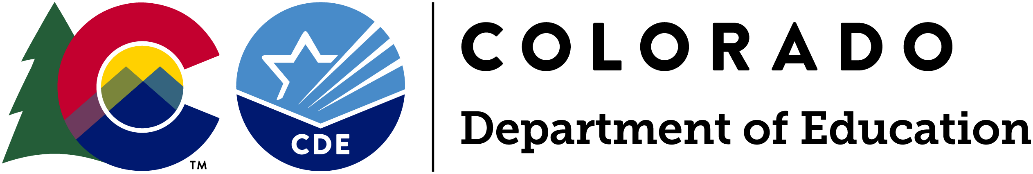 Talent Pool Recommendation FormRecommendations Due: Friday, June 3, 2022, by 11:59 pmIntroductionWe invite you to recommend distinguished classroom teachers and/or principals who have demonstrated all of the following:Exceptional educational talent as evidenced by effective and innovative instructional practices and student learning results in the classroom and school;Exemplary educational accomplishments and leadership beyond the classroom that provide models of excellence for the profession; Individuals whose contributions to education are largely unheralded yet worthy of the spotlight;Early- to mid-career educators who offer strong long-range potential for professional and policy leadership; andEngaging and inspiring presence that motivates and impacts students, colleagues and the community.Note: We are especially looking to expand the pool of early- to mid- career elementary teachers.Submission ProcessPlease complete the online recommendation form for each recommended individual, including a one-page letter explaining how this person meets the specified criteria, as well as the person’s résumé. See pages 2-3 for questions asked in the recommendation form.Incomplete recommendations will not be accepted for review.For additional information, please contact:Kim Burnham, Competitive Grants and Awards(303) 866-6916 | Burnham_K@cde.state.co.us2022 Talent Pool Recommendation FormRecommendations Due: Friday, June 3, 2022, by 11:59 pmNOTE: THIS IS A CONFIDENTIAL PROCESS. INDIVIDUALS SHOULD NOT BE AWARE OF THIS RECOMMENDATION.**Provide the following information in the online recommendation form**Narrative ResponsesRate educator from 1-10 (10 being highest) on the following four criteria and provide a paragraph for each rating (max 500 words for each response) to explain your rating. Be detailed and thorough and use examples whenever possible. Provide additional supporting evidence for your recommendation (max 500 words for each response). Be detailed and thorough, and use examples whenever possible.Submit completed recommendation forms, one-page recommendation letter, and resumé, at: https://app.smartsheet.com/b/form/5c4ebcc28bd74e1f9a3ac0c575cdcabfBy: Friday, June 3, 2022, by 11:59 pmThis is a confidential process. Individuals should not be aware of this recommendation.Recommendation InformationRecommendation InformationRecommendation InformationRecommendation InformationRecommendation InformationRecommendation InformationRecommendation InformationRecommendation InformationRecommendation InformationRecommendation InformationRecommendation InformationRecommendation InformationRecommendation InformationRecommendation InformationRecommendation InformationRecommendation InformationRecommendation InformationRecommendation InformationRecommendation InformationRecommendation InformationRecommendation InformationRecommendation InformationRecommendation InformationRecommendation InformationRecommendation InformationName of Recommended Educator:Name of Recommended Educator:Name of Recommended Educator:Name of Recommended Educator:Name of Recommended Educator: Classroom Teacher			 Principal			 Other (specify): Classroom Teacher			 Principal			 Other (specify): Classroom Teacher			 Principal			 Other (specify): Classroom Teacher			 Principal			 Other (specify): Classroom Teacher			 Principal			 Other (specify): Classroom Teacher			 Principal			 Other (specify): Classroom Teacher			 Principal			 Other (specify): Classroom Teacher			 Principal			 Other (specify): Classroom Teacher			 Principal			 Other (specify): Classroom Teacher			 Principal			 Other (specify): Classroom Teacher			 Principal			 Other (specify): Classroom Teacher			 Principal			 Other (specify): Classroom Teacher			 Principal			 Other (specify): Classroom Teacher			 Principal			 Other (specify): Classroom Teacher			 Principal			 Other (specify): Classroom Teacher			 Principal			 Other (specify):For teachers, grade(s) currently teaching:For teachers, grade(s) currently teaching:For teachers, grade(s) currently teaching:For teachers, grade(s) currently teaching:For teachers, grade(s) currently teaching:For teachers, grade(s) currently teaching:For teachers, grade(s) currently teaching:For teachers, grade(s) currently teaching:For principals, grade levels in building:For principals, grade levels in building:For principals, grade levels in building:For principals, grade levels in building:For principals, grade levels in building:For principals, grade levels in building:For principals, grade levels in building:For principals, grade levels in building:For principals, grade levels in building:Area(s) of Expertise (check all that apply):Area(s) of Expertise (check all that apply):Area(s) of Expertise (check all that apply):Area(s) of Expertise (check all that apply):Area(s) of Expertise (check all that apply):Area(s) of Expertise (check all that apply):Area(s) of Expertise (check all that apply):Area(s) of Expertise (check all that apply):Area(s) of Expertise (check all that apply):Area(s) of Expertise (check all that apply):Area(s) of Expertise (check all that apply):Area(s) of Expertise (check all that apply):Area(s) of Expertise (check all that apply):Area(s) of Expertise (check all that apply):Area(s) of Expertise (check all that apply):Area(s) of Expertise (check all that apply):Area(s) of Expertise (check all that apply):Area(s) of Expertise (check all that apply):Area(s) of Expertise (check all that apply):Area(s) of Expertise (check all that apply):Area(s) of Expertise (check all that apply):Area(s) of Expertise (check all that apply):Area(s) of Expertise (check all that apply):Area(s) of Expertise (check all that apply):Area(s) of Expertise (check all that apply): Reading/English/Language Arts		 Science		 Mathematics		 Social Studies	 Fine Arts Reading/English/Language Arts		 Science		 Mathematics		 Social Studies	 Fine Arts Reading/English/Language Arts		 Science		 Mathematics		 Social Studies	 Fine Arts Reading/English/Language Arts		 Science		 Mathematics		 Social Studies	 Fine Arts Reading/English/Language Arts		 Science		 Mathematics		 Social Studies	 Fine Arts Reading/English/Language Arts		 Science		 Mathematics		 Social Studies	 Fine Arts Reading/English/Language Arts		 Science		 Mathematics		 Social Studies	 Fine Arts Reading/English/Language Arts		 Science		 Mathematics		 Social Studies	 Fine Arts Reading/English/Language Arts		 Science		 Mathematics		 Social Studies	 Fine Arts Reading/English/Language Arts		 Science		 Mathematics		 Social Studies	 Fine Arts Reading/English/Language Arts		 Science		 Mathematics		 Social Studies	 Fine Arts Reading/English/Language Arts		 Science		 Mathematics		 Social Studies	 Fine Arts Reading/English/Language Arts		 Science		 Mathematics		 Social Studies	 Fine Arts Reading/English/Language Arts		 Science		 Mathematics		 Social Studies	 Fine Arts Reading/English/Language Arts		 Science		 Mathematics		 Social Studies	 Fine Arts Reading/English/Language Arts		 Science		 Mathematics		 Social Studies	 Fine Arts Reading/English/Language Arts		 Science		 Mathematics		 Social Studies	 Fine Arts Reading/English/Language Arts		 Science		 Mathematics		 Social Studies	 Fine Arts Reading/English/Language Arts		 Science		 Mathematics		 Social Studies	 Fine Arts Reading/English/Language Arts		 Science		 Mathematics		 Social Studies	 Fine Arts Reading/English/Language Arts		 Science		 Mathematics		 Social Studies	 Fine Arts Reading/English/Language Arts		 Science		 Mathematics		 Social Studies	 Fine Arts Reading/English/Language Arts		 Science		 Mathematics		 Social Studies	 Fine Arts Reading/English/Language Arts		 Science		 Mathematics		 Social Studies	 Fine Arts Reading/English/Language Arts		 Science		 Mathematics		 Social Studies	 Fine Arts Foreign Language (please specify): Foreign Language (please specify): Foreign Language (please specify): Foreign Language (please specify): Foreign Language (please specify): Foreign Language (please specify): Other (please specify): Other (please specify): Other (please specify): Other (please specify): Other (please specify): Other (please specify): Other (please specify): Other (please specify):Total years in education:Total years in education:Total years in education:If a principal, number of years as an administrator:If a principal, number of years as an administrator:If a principal, number of years as an administrator:If a principal, number of years as an administrator:If a principal, number of years as an administrator:If a principal, number of years as an administrator:If a principal, number of years as an administrator:If a principal, number of years as an administrator:If a principal, number of years as an administrator:If a principal, number of years as an administrator:If a principal, number of years as an administrator:If a principal, number of years as an administrator:If a principal, number of years as an administrator:Will this person be at the same school site next year?Will this person be at the same school site next year?Will this person be at the same school site next year?Will this person be at the same school site next year?Will this person be at the same school site next year?Will this person be at the same school site next year?Will this person be at the same school site next year?Will this person be at the same school site next year?Will this person be at the same school site next year?Will this person be at the same school site next year?Will this person be at the same school site next year?Will this person be at the same school site next year?Will this person be at the same school site next year? Yes			 No Yes			 No Yes			 No Yes			 No Yes			 No Yes			 No Yes			 No Yes			 No Yes			 No Yes			 No Yes			 No Yes			 NoIndicate Ethnicity of Educator being recommended:Indicate Ethnicity of Educator being recommended:Indicate Ethnicity of Educator being recommended:Indicate Ethnicity of Educator being recommended:Indicate Ethnicity of Educator being recommended:Indicate Ethnicity of Educator being recommended:Indicate Ethnicity of Educator being recommended:Indicate Ethnicity of Educator being recommended:Indicate Ethnicity of Educator being recommended:Indicate Ethnicity of Educator being recommended:Indicate Ethnicity of Educator being recommended:Indicate Ethnicity of Educator being recommended:Indicate Ethnicity of Educator being recommended:Indicate Ethnicity of Educator being recommended:Indicate Ethnicity of Educator being recommended:Indicate Ethnicity of Educator being recommended:Indicate Ethnicity of Educator being recommended:Indicate Ethnicity of Educator being recommended:Indicate Ethnicity of Educator being recommended:Indicate Ethnicity of Educator being recommended:Indicate Ethnicity of Educator being recommended:Indicate Ethnicity of Educator being recommended:Indicate Ethnicity of Educator being recommended:Indicate Ethnicity of Educator being recommended:Indicate Ethnicity of Educator being recommended: White			 Black/African American			 Asian/Indian Subcontinent	        Hispanic or Latino Native American Indian/Alaskan Native	 Native Hawaiian or Other Pacific Islander         Decline to Answer White			 Black/African American			 Asian/Indian Subcontinent	        Hispanic or Latino Native American Indian/Alaskan Native	 Native Hawaiian or Other Pacific Islander         Decline to Answer White			 Black/African American			 Asian/Indian Subcontinent	        Hispanic or Latino Native American Indian/Alaskan Native	 Native Hawaiian or Other Pacific Islander         Decline to Answer White			 Black/African American			 Asian/Indian Subcontinent	        Hispanic or Latino Native American Indian/Alaskan Native	 Native Hawaiian or Other Pacific Islander         Decline to Answer White			 Black/African American			 Asian/Indian Subcontinent	        Hispanic or Latino Native American Indian/Alaskan Native	 Native Hawaiian or Other Pacific Islander         Decline to Answer White			 Black/African American			 Asian/Indian Subcontinent	        Hispanic or Latino Native American Indian/Alaskan Native	 Native Hawaiian or Other Pacific Islander         Decline to Answer White			 Black/African American			 Asian/Indian Subcontinent	        Hispanic or Latino Native American Indian/Alaskan Native	 Native Hawaiian or Other Pacific Islander         Decline to Answer White			 Black/African American			 Asian/Indian Subcontinent	        Hispanic or Latino Native American Indian/Alaskan Native	 Native Hawaiian or Other Pacific Islander         Decline to Answer White			 Black/African American			 Asian/Indian Subcontinent	        Hispanic or Latino Native American Indian/Alaskan Native	 Native Hawaiian or Other Pacific Islander         Decline to Answer White			 Black/African American			 Asian/Indian Subcontinent	        Hispanic or Latino Native American Indian/Alaskan Native	 Native Hawaiian or Other Pacific Islander         Decline to Answer White			 Black/African American			 Asian/Indian Subcontinent	        Hispanic or Latino Native American Indian/Alaskan Native	 Native Hawaiian or Other Pacific Islander         Decline to Answer White			 Black/African American			 Asian/Indian Subcontinent	        Hispanic or Latino Native American Indian/Alaskan Native	 Native Hawaiian or Other Pacific Islander         Decline to Answer White			 Black/African American			 Asian/Indian Subcontinent	        Hispanic or Latino Native American Indian/Alaskan Native	 Native Hawaiian or Other Pacific Islander         Decline to Answer White			 Black/African American			 Asian/Indian Subcontinent	        Hispanic or Latino Native American Indian/Alaskan Native	 Native Hawaiian or Other Pacific Islander         Decline to Answer White			 Black/African American			 Asian/Indian Subcontinent	        Hispanic or Latino Native American Indian/Alaskan Native	 Native Hawaiian or Other Pacific Islander         Decline to Answer White			 Black/African American			 Asian/Indian Subcontinent	        Hispanic or Latino Native American Indian/Alaskan Native	 Native Hawaiian or Other Pacific Islander         Decline to Answer White			 Black/African American			 Asian/Indian Subcontinent	        Hispanic or Latino Native American Indian/Alaskan Native	 Native Hawaiian or Other Pacific Islander         Decline to Answer White			 Black/African American			 Asian/Indian Subcontinent	        Hispanic or Latino Native American Indian/Alaskan Native	 Native Hawaiian or Other Pacific Islander         Decline to Answer White			 Black/African American			 Asian/Indian Subcontinent	        Hispanic or Latino Native American Indian/Alaskan Native	 Native Hawaiian or Other Pacific Islander         Decline to Answer White			 Black/African American			 Asian/Indian Subcontinent	        Hispanic or Latino Native American Indian/Alaskan Native	 Native Hawaiian or Other Pacific Islander         Decline to Answer White			 Black/African American			 Asian/Indian Subcontinent	        Hispanic or Latino Native American Indian/Alaskan Native	 Native Hawaiian or Other Pacific Islander         Decline to Answer White			 Black/African American			 Asian/Indian Subcontinent	        Hispanic or Latino Native American Indian/Alaskan Native	 Native Hawaiian or Other Pacific Islander         Decline to Answer White			 Black/African American			 Asian/Indian Subcontinent	        Hispanic or Latino Native American Indian/Alaskan Native	 Native Hawaiian or Other Pacific Islander         Decline to Answer White			 Black/African American			 Asian/Indian Subcontinent	        Hispanic or Latino Native American Indian/Alaskan Native	 Native Hawaiian or Other Pacific Islander         Decline to Answer White			 Black/African American			 Asian/Indian Subcontinent	        Hispanic or Latino Native American Indian/Alaskan Native	 Native Hawaiian or Other Pacific Islander         Decline to Answer Other (please specify): Other (please specify): Other (please specify): Other (please specify): Other (please specify): Other (please specify): Other (please specify): Other (please specify): Other (please specify): Other (please specify): Other (please specify): Other (please specify): Other (please specify): Other (please specify): Other (please specify): Other (please specify): Other (please specify): Other (please specify): Other (please specify): Other (please specify): Other (please specify): Other (please specify): Other (please specify): Other (please specify): Other (please specify):School and District InformationSchool and District InformationSchool and District InformationSchool and District InformationSchool and District InformationSchool and District InformationSchool and District InformationSchool and District InformationSchool and District InformationSchool and District InformationSchool and District InformationSchool and District InformationSchool and District InformationSchool and District InformationSchool and District InformationSchool and District InformationSchool and District InformationSchool and District InformationSchool and District InformationSchool and District InformationSchool and District InformationSchool and District InformationSchool and District InformationSchool and District InformationSchool and District InformationDistrict Name:District Name:District Code:District Code:District Code:School Name:School Name:School Code:School Code:School Code:School Address:School Address:Telephone:Telephone:Telephone:Education Information(additional lines may be added as needed)Education Information(additional lines may be added as needed)Education Information(additional lines may be added as needed)Education Information(additional lines may be added as needed)Education Information(additional lines may be added as needed)Education Information(additional lines may be added as needed)Education Information(additional lines may be added as needed)Education Information(additional lines may be added as needed)Education Information(additional lines may be added as needed)Education Information(additional lines may be added as needed)Education Information(additional lines may be added as needed)Education Information(additional lines may be added as needed)Education Information(additional lines may be added as needed)Education Information(additional lines may be added as needed)Education Information(additional lines may be added as needed)Education Information(additional lines may be added as needed)Education Information(additional lines may be added as needed)Education Information(additional lines may be added as needed)Education Information(additional lines may be added as needed)Education Information(additional lines may be added as needed)Education Information(additional lines may be added as needed)Education Information(additional lines may be added as needed)Education Information(additional lines may be added as needed)Education Information(additional lines may be added as needed)Education Information(additional lines may be added as needed)SchoolSchoolSchoolSchoolSchoolSchoolSchoolDegreeDegreeDegreeDegreeDegreeDegreeDegreeDegreeDegreeDegreeDegreeDegreeYear AttainedYear AttainedYear AttainedYear AttainedYear AttainedYear AttainedEducator’s Supervisor Educator’s Supervisor Educator’s Supervisor Educator’s Supervisor Educator’s Supervisor Educator’s Supervisor Educator’s Supervisor Educator’s Supervisor Educator’s Supervisor Educator’s Supervisor Educator’s Supervisor Educator’s Supervisor Educator’s Supervisor Educator’s Supervisor Educator’s Supervisor Educator’s Supervisor Educator’s Supervisor Educator’s Supervisor Educator’s Supervisor Educator’s Supervisor Educator’s Supervisor Educator’s Supervisor Educator’s Supervisor Educator’s Supervisor Educator’s Supervisor Name:Title:Title:Title:Title:E-mail:Telephone:Telephone:Telephone:References InformationPlease list the names and phone numbers of three professional references other than you for the educator.  We may call and talk to them.  They should know the educator currently and very well.References InformationPlease list the names and phone numbers of three professional references other than you for the educator.  We may call and talk to them.  They should know the educator currently and very well.References InformationPlease list the names and phone numbers of three professional references other than you for the educator.  We may call and talk to them.  They should know the educator currently and very well.References InformationPlease list the names and phone numbers of three professional references other than you for the educator.  We may call and talk to them.  They should know the educator currently and very well.References InformationPlease list the names and phone numbers of three professional references other than you for the educator.  We may call and talk to them.  They should know the educator currently and very well.References InformationPlease list the names and phone numbers of three professional references other than you for the educator.  We may call and talk to them.  They should know the educator currently and very well.References InformationPlease list the names and phone numbers of three professional references other than you for the educator.  We may call and talk to them.  They should know the educator currently and very well.References InformationPlease list the names and phone numbers of three professional references other than you for the educator.  We may call and talk to them.  They should know the educator currently and very well.References InformationPlease list the names and phone numbers of three professional references other than you for the educator.  We may call and talk to them.  They should know the educator currently and very well.References InformationPlease list the names and phone numbers of three professional references other than you for the educator.  We may call and talk to them.  They should know the educator currently and very well.References InformationPlease list the names and phone numbers of three professional references other than you for the educator.  We may call and talk to them.  They should know the educator currently and very well.References InformationPlease list the names and phone numbers of three professional references other than you for the educator.  We may call and talk to them.  They should know the educator currently and very well.References InformationPlease list the names and phone numbers of three professional references other than you for the educator.  We may call and talk to them.  They should know the educator currently and very well.References InformationPlease list the names and phone numbers of three professional references other than you for the educator.  We may call and talk to them.  They should know the educator currently and very well.References InformationPlease list the names and phone numbers of three professional references other than you for the educator.  We may call and talk to them.  They should know the educator currently and very well.References InformationPlease list the names and phone numbers of three professional references other than you for the educator.  We may call and talk to them.  They should know the educator currently and very well.References InformationPlease list the names and phone numbers of three professional references other than you for the educator.  We may call and talk to them.  They should know the educator currently and very well.References InformationPlease list the names and phone numbers of three professional references other than you for the educator.  We may call and talk to them.  They should know the educator currently and very well.References InformationPlease list the names and phone numbers of three professional references other than you for the educator.  We may call and talk to them.  They should know the educator currently and very well.References InformationPlease list the names and phone numbers of three professional references other than you for the educator.  We may call and talk to them.  They should know the educator currently and very well.References InformationPlease list the names and phone numbers of three professional references other than you for the educator.  We may call and talk to them.  They should know the educator currently and very well.References InformationPlease list the names and phone numbers of three professional references other than you for the educator.  We may call and talk to them.  They should know the educator currently and very well.References InformationPlease list the names and phone numbers of three professional references other than you for the educator.  We may call and talk to them.  They should know the educator currently and very well.References InformationPlease list the names and phone numbers of three professional references other than you for the educator.  We may call and talk to them.  They should know the educator currently and very well.References InformationPlease list the names and phone numbers of three professional references other than you for the educator.  We may call and talk to them.  They should know the educator currently and very well.NameNameNameNameTitleTitleTitleTitleTitleTitlePhone (Work)Phone (Work)Phone (Work)Phone (Work)Phone (Work)Phone (Work)Phone (Work)Phone (Personal)Phone (Personal)Phone (Personal)Phone (Personal)E-mailE-mailE-mailE-mailSubmitter InformationSubmitter InformationSubmitter InformationSubmitter InformationSubmitter InformationSubmitter InformationSubmitter InformationSubmitter InformationSubmitter InformationSubmitter InformationSubmitter InformationSubmitter InformationSubmitter InformationSubmitter InformationSubmitter InformationSubmitter InformationSubmitter InformationSubmitter InformationSubmitter InformationSubmitter InformationSubmitter InformationSubmitter InformationSubmitter InformationSubmitter InformationSubmitter InformationYour NameYour NameYour NameYour NameTitleTitleTitleTitleTitleTitlePhone (Work)Phone (Work)Phone (Work)Phone (Work)Phone (Work)Phone (Work)Phone (Work)Phone (Personal)Phone (Personal)Phone (Personal)Phone (Personal)E-mailE-mailE-mailE-mailExceptional educational talent as evidenced by effective instructional and innovative practices and student learning results in the classroom and school.Exemplary educational accomplishments and leadership beyond the classroom that provide models of excellence for the profession.  Include committees, mentoring, news items, publications, presentations.Strong long-range potential for professional and policy leadership including teacher leadership, mentoring. Predict the educator’s potential to remain in education for at least 25 more years and demonstrate and increase leadership impact in the profession.Engaging and inspiring presence that motivates and impacts students, colleagues and the community.  Do students perform at higher levels due to the educator, pursue certain careers, credit their success to the educator, etc.?Cite evidence of student achievement gains as a result of the educator’s practices, even if from a previous year:   Cite awards the educator has received:Other comments, including leadership or practices during school closures/remote learning:	Upload Educator’s Resume Upload Recommendation Letter (optional)Provide a recommendation letter of up to one-page, explaining how this person meets the criteria for inclusion in the Talent Pool.  